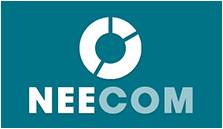 NEECOM Fall Conference Oct 21, 2021 12:00 Noon – 4pmVirtual Zoom Conference Agenda12:00pm -12:15pm   Welcome and Opening Remarks				Ira Keltz, NEECOM President12:15pm-1:00pm       EDI Taas (Translation as a Service): A New MethodologyTony D’Angelo, SVP and Todd Gould, CEO, Loren Data Corp1:00pm-1:15pm   		Networking Breakout Rooms1:15pm-2:00pm 	    Tracking & Forecasting Drop Shipping in EcommerceJim Lewis, CEO, Enhanced Retail Solutions2:00pm-2:15pm     		Networking Breakout Rooms2:15pm-3:00pm    	    HIPAA EDI 101Michael Kotoyan MBA, PMP, Instructor and Founder,    EDI Academy 3:00pm-3:45pm    	    Emerging EDI API Use Cases Scott Story, B2B Integration and EDI Account ManagerMichael Geisler, Senior Integration Architect ConsultantREMEDI Electronic Commerce Group3:45pm-4:00pm    	Post Conference Networking Breakout rooms4:00pm 		AdjournEDI TaaS – A New MethodologyTony D’Angelo SVP and Todd Gould CEO – Loren Data Corp In this session, you will learn about an alternative to full managed service out-sourcing of your EDI mapping. This new methodology allows companies and EDI practitioners to “own” their mappings, while still gaining the benefit of cloud-based transformations.  Whether you want to utilize in-line or API/call-based translation, this new paradigm will provide a future-proof and flexible alternative.——————————————–Tracking and Forecasting Drop Shipping in EcommerceJim Lewis – CEO, Enhanced Retail Solutions Drop Shipping is when a supplier receives an order from a retailer’s website and ships it directly from their own DC or warehouse to the end consumer. Even before the pandemic, retailers increasingly turned to this model because it broadens their assortment while offsetting the risk of inventory ownership to the supplier. But tracking and forecasting drop shipped product can be a real challenge. In this session Jim will show how to merge different sales and inventory data sources with planning basics to properly manage these programs.—————————————————–HIPAA EDI 101 – Introduction to The Health Care EDI Environment For BeginnersMichael Kotoyan, MBA, PMP – EDI Academy Instructor & FounderThis session is ideal for anyone outside of the health care industry and would like to get a basic understanding how Health Care EDI works. Health Care EDI market will be worth $5.9 billion by 2025 – an annual growth rate of 9.4% (source Grand View Research) and is currently booming. This session will define how Health Care EDI Works and explain the benefits of health care EDI. We will also explain how the X12 Standards committee maintains and develops standards for HIPAA EDI X12 transactions. The highlight and the main benefit of this session is an overview of Health Care EDI Transactions. You will learn how you can take advantage of the 834 Benefit Enrollment to enroll associates in health plans. We will go over the 837 Claim and 835 payment and several more transactions. This is the same HIPAA EDI 101 Webinar/Seminar contacted by the EDI Academy throughout the year.Emerging API Use Cases involving EDI SystemsScott Story, B2B Integration and EDI Account ManagerMichael Geisler, Senior Integration Architect ConsultantREMEDI Electronic Commerce GroupTo provide an overview of how API’s are impacting our EDI space, focused on industry use cases that may soon require your EDI software to embrace this emerging technology.